980nm高出力NIR　Diodeレーザー　　SDL-980シリーズ　（1~50000ｍW）【特徴・用途】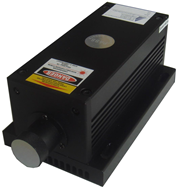 本製品は、DPSS高出力IRレーザー(波長980nm)です。モード品質や発振させる流ビーム特性は非常に優れ、安定して使用することができます。電源のローノイズ仕様もご準備いたしました。【注】本製品のレーザー光は目に見えません。仕様仕様仕様型式型式型式型式型式型式型式MODELMODELMODELSDL-980-×××TSDL-980-×××TSDL-980-×××TSDL-980-×××TSDL-980-×××TSDL-980-×××TSDL-980-×××T出力出力出力1~800ｍWの範囲でご希望の出力を選んでください1000~2000ｍWの範囲でご希望の出力を選んでください1000~2000ｍWの範囲でご希望の出力を選んでください1000~2000ｍWの範囲でご希望の出力を選んでください3000~5000ｍWの範囲でご希望の出力を選んでください3000~5000ｍWの範囲でご希望の出力を選んでください3000~5000ｍWの範囲でご希望の出力を選んでください波長波長波長980±5nm980±5nm980±5nm980±5nm980±5nm980±5nm980±5nmLDモードLDモードLDモードマルチモードマルチモードマルチモードマルチモードマルチモードマルチモードマルチモードビームスポット線ビームスポット線ビームスポット線長方形長方形長方形長方形長方形長方形長方形出力安定性出力安定性出力安定性<5%＠2H<5%＠2H<5%＠2H<5%＠2H<5%＠2H<5%＠2H<5%＠2H偏光比偏光比偏光比>100：1>100：1>100：1>100：1>100：1>100：1>100：1ビーム品質ビーム品質ビーム品質<1.5<1.5<1.5<1.5<1.5<1.5<1.5ビーム拡がり角ビーム拡がり角ビーム拡がり角<2ｍrad~3ｍrad~3ｍrad~3ｍrad~3ｍrad~3ｍrad~3ｍradビーム径ビーム径ビーム径~2×5ｍｍ~5×8ｍｍ~5×8ｍｍ~5×8ｍｍ~5×8ｍｍ~5×8ｍｍ~5×8ｍｍウォームアップ時間ウォームアップ時間ウォームアップ時間15分以下15分以下15分以下15分以下15分以下15分以下15分以下動作温度動作温度動作温度10~35℃10~35℃10~35℃10~35℃10~35℃10~35℃10~35℃レーザーヘッド型式レーザーヘッド型式レーザーヘッド型式SDL-LH-300SDL-LH-700SDL-LH-700SDL-LH-700SDL-LH-700SDL-LH-800SDL-LH-800電源電源電源SDL-PS-900SDL-PS-300SDL-PS-300SDL-PS-300SDL-PS-300SDL-PS-500SDL-PS-500寿命寿命寿命10000H10000H10000H10000H10000H10000H10000H保証期間保証期間保証期間1年間1年間1年間1年間1年間1年間1年間電源ノイズ（ローノイズタイプのみ）（RMS,　1~20MHz）電源ノイズ（ローノイズタイプのみ）（RMS,　1~20MHz）電源ノイズ（ローノイズタイプのみ）（RMS,　1~20MHz）<1%<1%<1%<1%<1%<1%<1%【1~800ｍW】【1~800ｍW】【1~800ｍW】【1~800ｍW】【1~800ｍW】【1~800ｍW】【1~800ｍW】【1~800ｍW】【1~800ｍW】型式：SDL-LH-300形状：102×39×39ｍｍ型式：SDL-PS-900形状：146×76×50ｍｍ　型式：SDL-PS-900形状：146×76×50ｍｍ　型式：SDL-PS-900形状：146×76×50ｍｍ　型式：SDL-PS-900形状：146×76×50ｍｍ　型式：SDL-PS-400形状：200×225×82ｍｍ型式：SDL-PS-400形状：200×225×82ｍｍ型式：SDL-PS-400形状：200×225×82ｍｍ型式：SDL-PS-400形状：200×225×82ｍｍ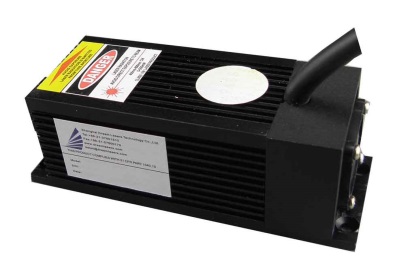 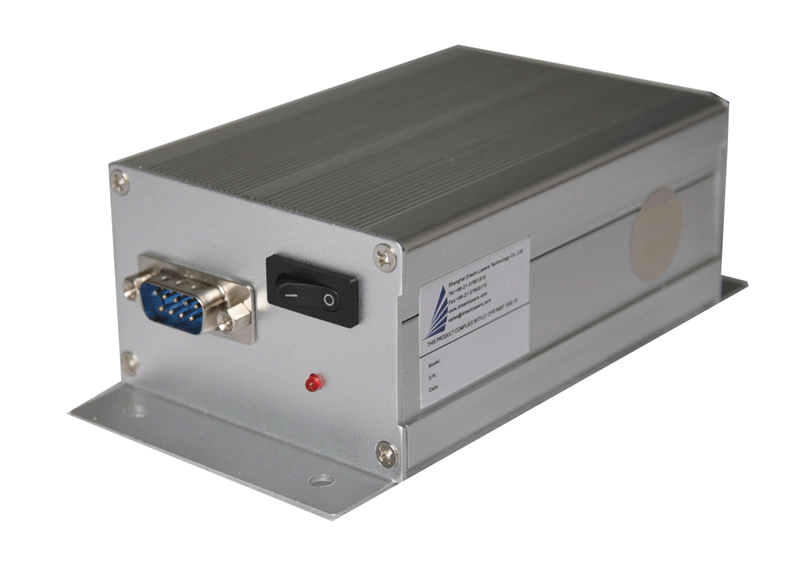 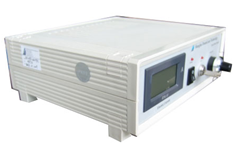 電源はご希望の機種をお選びください電源はご希望の機種をお選びください電源はご希望の機種をお選びください電源はご希望の機種をお選びください電源はご希望の機種をお選びください電源はご希望の機種をお選びください電源はご希望の機種をお選びください電源はご希望の機種をお選びください【1000~2000ｍW】【1000~2000ｍW】【1000~2000ｍW】【1000~2000ｍW】【1000~2000ｍW】【1000~2000ｍW】【1000~2000ｍW】【1000~2000ｍW】【1000~2000ｍW】型式：SDL-LH-700　形状：142×73×46ｍｍ　　型式：SDL-PS-300　形状：134×130×62ｍｍ　型式：SDL-PS-300　形状：134×130×62ｍｍ　型式：SDL-PS-300　形状：134×130×62ｍｍ　型式：SDL-PS-300　形状：134×130×62ｍｍ　型式：SDL-PS-400形状：200×225×82ｍｍ型式：SDL-PS-400形状：200×225×82ｍｍ型式：SDL-PS-400形状：200×225×82ｍｍ型式：SDL-PS-400形状：200×225×82ｍｍ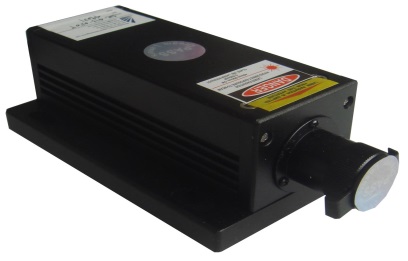 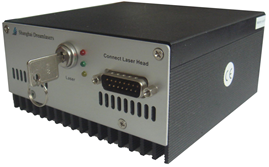 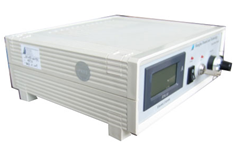 電源はご希望の機種をお選びください電源はご希望の機種をお選びください電源はご希望の機種をお選びください電源はご希望の機種をお選びください電源はご希望の機種をお選びください電源はご希望の機種をお選びください電源はご希望の機種をお選びください電源はご希望の機種をお選びください【3000~5000ｍW】【3000~5000ｍW】【3000~5000ｍW】【3000~5000ｍW】【3000~5000ｍW】【3000~5000ｍW】【3000~5000ｍW】【3000~5000ｍW】【3000~5000ｍW】型式：SDL-LH-800形状：156×77×60ｍｍ型式：SDL-LH-800形状：156×77×60ｍｍ型式：SDL-PS-500形状：240×146×104ｍｍ　型式：SDL-PS-500形状：240×146×104ｍｍ　型式：SDL-PS-500形状：240×146×104ｍｍ　型式：SDL-PS-500形状：240×146×104ｍｍ　型式：SDL-PS-600形状：200×290×120ｍｍ型式：SDL-PS-600形状：200×290×120ｍｍ型式：SDL-PS-600形状：200×290×120ｍｍ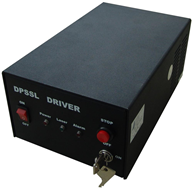 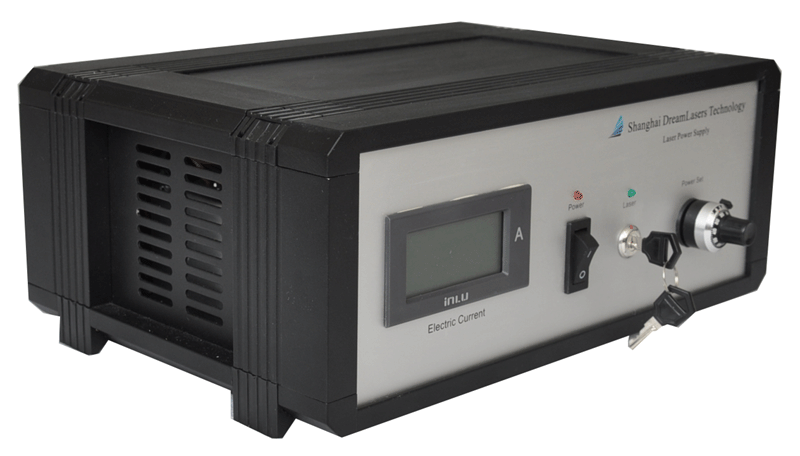 電源はご希望の機種をお選びください電源はご希望の機種をお選びください電源はご希望の機種をお選びください電源はご希望の機種をお選びください電源はご希望の機種をお選びください電源はご希望の機種をお選びください電源はご希望の機種をお選びください